Direction du Commerce Batna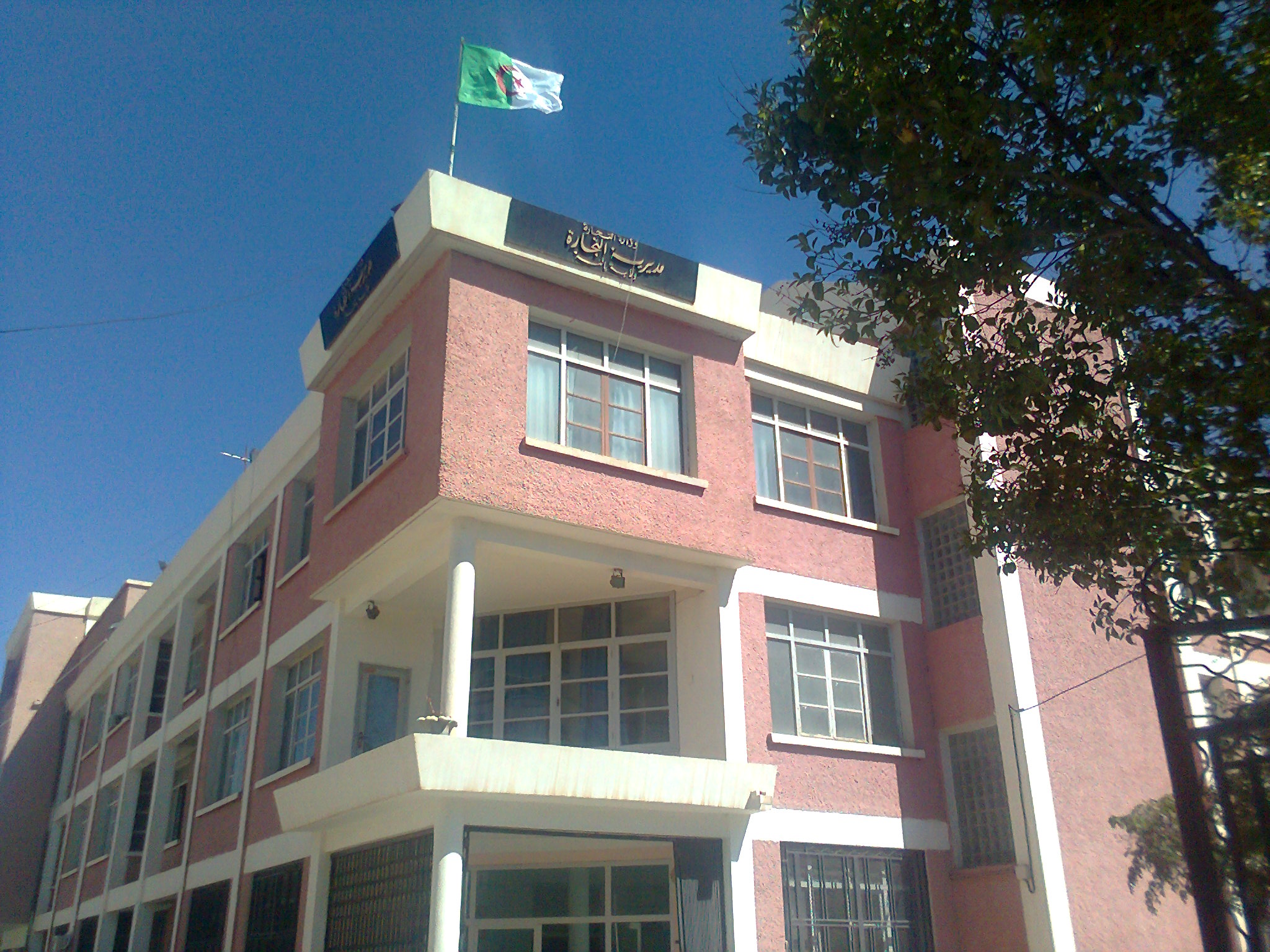 Bilan des activités des services de la direction  du commerce durant le 2eme TR 2017Principales InfractionsBilan des Brigades MixtesNombre de Brigades53Nombre d’Interventions 7837Nombre d’Infractions2518Nombre de Procès-Verbaux 2501Nombre de Fermetures Administratives 387Nombre d’Echantillons prélevés 89Quantité de Produits Saisies (Tonnes)8,2879Principaux Produits SaisiesViandes- Produits Alimentaires Tabac-Minoterie Valeur de la Saisie (DA)15.533.948,66  dont 14.626.253,16 saisie fictiveMontant de Défaut de Facture (DA)205.261.824,37Montant de Prix Illicite (DA)856.390,00Montant des Factures non Conformes17.613.298,80Montant de Factures Fictives-Contrôle de la Qualité et de la Répression des FraudesContrôles des pratiques Commerciales*Manque d’’hygiène *Produits non Conformes* Manque d’Etiquetage*Défaut d’affichage des prix*Défaut de facturation*D.R.C*Activité commerciale sédentaire sans local.Commerce – Services VétérinairesCommerce –Impôts - DouanesNombre d’Interventions 158/Nombre d’Infractions49/Nombre de Procès-Verbaux 46/Nombre de Fermetures Administratives 04/Nombre d’Echantillons prélevés 24/Montant de Défaut de Facture (DA)//Montant des Factures non Conformes//Principaux Produits SaisiesPrdts Alimentaires,Poissons/Quantité de Produits Saisies (Tonnes)2,1055Valeur de la Saisie (DA)29.687,65/